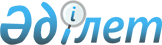 Об определении мест для размещения агитационных печатных материалов и предоставлении кандидатам помещений для встреч с избирателями по Урджарскому районуПостановление акимата Урджарского района Восточно-Казахстанской области от 20 мая 2019 года № 169. Зарегистрировано Департаментом юстиции Восточно-Казахстанской области 21 мая 2019 года № 5958
      Примечание РЦПИ.

      В тексте документа сохранена пунктуация и орфография оригинала.
      В соответствии с пунктами 4, 6 статьи 28 Конституционного Закона Республики Казахстан от 28 сентября 1995 года "О выборах в Республике Казахстан", пункта 2 статьи 31 Закона Республики Казахстан от 23 января 2001 года "О местном государственном управлении и самоуправлении в Республике Казахстан" акимат Урджарского района ПОСТАНОВЛЯЕТ:
      1. Определить совместно с Урджарской районной территориальной избирательной комиссией (по согласованию) места для размещения агитационных печатных материалов, согласно приложению 1 к настоящему постановлению.
      2. Предоставить кандидатам на договорной основе помещения для проведения встреч с избирателями, согласно приложению 2 к настоящему постановлению.
      3. Государственному учреждению "Отдел внутренней политики Урджарского района Восточно-Казахстанской области", акимам сельских округов и поселков Урджарского района:
      - оснастить определенные места для размещения агитационных печатных материалов стендами, щитами, тумбами.
      4. Признать утратившим силу постановление акимата Урджарского района от 18 декабря 2015 года № 692 "Об определении мест для размещения агитационных печатных материалов по Урджарскому району" (зарегистрировано в Реестре государственной регистрации нормативных правовых актов от 21 января 2016 года за № 4355, опубликовано 01 апреля 2016 года в эталонном контрольном банке нормативных правовых актов Республики Казахстан в электронном виде).
      5. Государственному учреждению "Аппарат акима Урджарского района Восточно-Казахстанской области" в установленном законодательством порядке Республики Казахстан обеспечить:
      1) государственную регистрацию настоящего постановления в территориальном органе юстиции;
      2) в течение десяти календарных дней со дня государственной регистрации настоящего постановления акимата направление его копии в бумажном и электронном виде на казахском и русском языках в Республиканское государственное предприятие на праве хозяйственного ведения "Республиканский центр правовой информации" для официального опубликования и включения в эталонный контрольный банк нормативных правовых актов Республики Казахстан;
      3) в течение десяти календарных дней после государственной регистрации настоящего постановления направление его копии на официальное опубликование в периодические печатные издания, распространяемых на территории Урджарского района;
      4) размещение настоящего постановления на интернет-ресурсе акимата Урджарского района после его официального опубликования.
      6. Контроль за исполнением настоящего постановления возложить на руководителя аппарата акима района Н. Караталова.
      7. Настоящее постановление вводится в действие по истечении десяти календарных дней после дня его первого официального опубликования.
      " ___ " _______2019 год. Места для размещения агитационных печатных материалов по Урджарскому району Помещения, предоставляемые кандидатам на договорной основе для встреч с избирателями
					© 2012. РГП на ПХВ «Институт законодательства и правовой информации Республики Казахстан» Министерства юстиции Республики Казахстан
				
      Аким района

С. Зайнулдин

      Согласовано:

      Председатель районной

      избирательной комиссии

К.Баисинов
Приложение № 1 
к постановлению акимата 
Урджарского района 
от "25 мая 2019 года № 169
    №
Наименование населенного пункта
Места для размещения
1
Алтыншокинский сельский округ
 Улица Д. Жуматаева № 12, стенд
Село Лайбулак
Улица М. Мукаш № 22А, стенд
Село Айтбай
Улица О. Серикболова № 26, стенд
Село Текебулак
Коммунальное государственное казенное предприятие "Урджарская центральная районная больница" управления здравоохранения Восточно-Казахстанской области, медицинский пункт села Текебулак, улица М. Айкешева № 3
2
Акшокинский сельский округ
Улица А.Найманбаева № 79, стенд
3
Акжарский сельский округ
 Проспект Абылайхана № 28, стенд
Село Карамоил
Улица Абая № 5, стенд
Село Амангельды
Улица Ардагерлер № 5, стенд
4
Ельтайский сельский округ
Коммунальное государственное казенное предприятия "Урджарская центральная районная больница" управления здравоохранения Восточно-Казахстанской области, врачебная амбулатория села Ельтай, улица Кабанбая № 4; Филиал государственного коммунального казенного предприятия "Дом культуры" акимата Урджарского района на праве оперативного управления, Ельтайский сельский клуб, улица Бухара № 107
5
Бестерекский сельский округ
Улица Ардагерлер № 45, стенд
Село Казымбет
Улица К. Рыскулбекова № 56А, стенд
Село Ер Кабанбай
Улица Б. Толегеновой № 13, стенд
6
Салкынбельский сельский округ
Улица К. Курыкбаева № 17, стенд
Село Карабуйрат
Коммунальное государственное казенное предприятие "Урджарская центральная районная больница" управления здравоохранения Восточно-Казахстанской области, медицинский пункт села Карабуйрат, улица Ветераны Великой Отечественной Войны № 29
7
Коктальский сельский округ
Филиал государственного коммунального казенного предприятия "Дом культуры" акимата Урджарского районана праве оперативного управления, Коктальский сельский клуб, улица Кенеса № 5
8
Коктерекский сельский округ
Улица Б. Момышулы № 10, стенд
Село Кайынды
Улица Бейбитшилик № 23, стенд
Село Кызылбулак
Улица Орталык№ 19, стенд
9
Бахтинский сельский округ
Улица Кабанбая № 5, стенд Улица Ю. Гагарина № 34, стенд
10
Каратальский сельский округ
Улица Жениса№ 1, № 1Б, стенды
Село Бекет
Улица Богенбая№ 6, стенд
Село Бугыбай
Улица Кабанбая № 1, стенд Улица Наурыза № 2, стенд.
11
Колдененский сельский округ
Улица Ардагерлер № 53, стенд
12
Егинсуйский сельский округ
Улица Ж. Аймауытова № 22, стенд Улица М. Ауэзова № 1, стенд
Село Жанай
Улица К. Рыскулбекова № 5, стенд
13
Баркытбельский сельский округ
Улица Мира № 33А, стенд
Село Батпакты
Улица Подгорная № 21, стенд
Село Некрасовка
Улица К. Марска № 7А, стенд
Село Благодатное
Улица В.Ленина № 40, стенд
14
Маканчинский сельский округ
Стендна пересечении улиц Кабанбая и А. Найманбаева, стенд на пересечении улиц Кабанбая и Р.Берикболова
15
Кабанбайский сельский округ
Улица Д. Конаева № 54, № 87 стенды Улица К.Чыбынтаевой № 5, стенд
16
Жана тилекский сельский округ
Улица В.Ленина № 21, № 23, № 25, стенды
Село Тасарык
Улица С. Сейфуллина № 13, № 15, стенды, Улица Н. Байкенова № 24, стенд
17
Каратуминский сельский округ
Улица Абая№ 65, стенд
18
Науалинский сельский округ
Улица О. Рахметова № 17, № 40, стенды
Село Малак
Улица Амангельды № 110, стенд
19
Келдимуратовский сельский округ
Улица Б. Ибраева№ 84, стенд
Село Кызылжулдыз
Улица Набережная № 25, стенд
20
Каракольский сельский округ
 Улица А. Азербаева № 3, стенд
Село Сагат
Улица А. Заманбекова № 111, стенд
Село Сартерек
Улица М. Кабашева № 2, стенд
Село Абай
 Улица Ж. Кусайынова № 18, стенд
21
Карабулакский сельский округ
Стенд на пересечении улиц А. Найманбаева и Ветераны Великой Отечественной Войны
Село Барлык-Арасан
Улица Абая № 43, стенд
22
Коныршаулинский сельский округ
Улица Ж. Балгабаева № 68, стенд Улица Актанберды № 27, стенд
23
Шолпанский сельский округ
Улица Г. Кулахметова № 3, № 23, стенды
24
Кокозекский сельский округ
Улица Абая № 73, стенд
25
Жогаргы Егинсуйский сельский округ
Улица О. Куанышева № 2, стенд Улица Кабанбая № 15, стенд
26
Карабутинский сельский округ
Улица Абая № 39, стенд
27
Урджарский сельский округ
Проспект Абылайхана № 76, № 89, № 118, стенды
Село Кызылту
Улица С. Суртаева№ 39А, стенд
Село Бургон
Улица Центральная № 61, стендПриложение № 2 
к постановлению акимата 
Урджарского района 
от "25" мая 2019 года № 169
Помещения
Адрес
1
Государственное коммунальное казенное предприятие "Дом культуры" акимата Урджарского района на праве оперативного управления
село Урджар, проспект Абылайхана   № 128
2
Филиал государственного коммунального казенного предприятия "Дом культуры" акимата Урджарского района на праве оперативного управления, Дом культуры села Маканчи
село Маканчи, улица Кабанбая № 64
3
Филиал государственного коммунального казенного предприятия "Дом культуры" акимата Урджарского района на праве оперативного управления, Дом культуры села Таскескен
село Таскескен, улица К. Нургазина № 9
4
Филиал государственного коммунального казенного предприятия "Дом культуры" акимата Урджарского района на праве оперативного управления, "Дом культуры" села Кабанбай
село Кабанбай, улица К. Садыкулы № 3
5
Филиал государственного коммунального казенного предприятия "Дом культуры" акимата Урджарского района на праве оперативного управления, Акжарский сельский клуб
село Акжар, улица Кабанбая № 33
6
Филиал государственного коммунального казенного предприятия "Дом культуры" акимата Урджарского района на праве оперативного управления, Акшокинский сельский клуб
село Акшокы, улица А. Найманбаева № 106
7
Филиал государственного коммунального казенного предприятия "Дом культуры" акимата Урджарского района на праве оперативного управления, Бахтинский сельский клуб
село Бахты, улица Кабанбая № 1
8
Филиал государственного коммунального казенного предприятия "Дом культуры" акимата Урджарского района на праве оперативного управления, Ельтайский сельский клуб
село Ельтай, улица Кабанбая № 66
9
Филиал государственного коммунального казенного предприятия "Дом культуры" акимата Урджарского района на праве оперативного управления, Науалинский сельский клуб
село Науалы, улица Бухар Жырау № 15
10
Филиал государственного коммунального казенного предприятия "Дом культуры" акимата Урджарского района на праве оперативного управления, Коктальский сельский клуб
село Коктал, улица Кенеса № 20
11
Филиал государственного коммунального казенного предприятия "Дом культуры" акимата Урджарского района на праве оперативного управления, Келдимуратовский сельский клуб
село Келдимурат, улица Б. Ибраева № 20
12
Филиал государственного коммунального казенного предприятия "Дом культуры" акимата Урджарского района на праве оперативного управления, Сегизбайский сельский клуб
село Сегизбай, улица К. Курыкбаева № 15
13
Филиал государственного коммунального казенного предприятия "Дом культуры" акимата Урджарского района на праве оперативного управления, Карабутинский сельский клуб
село Карабута, улица Желтоксана № 12
14
Филиал государственного коммунального казенного предприятия "Дом культуры" акимата Урджарского района на праве оперативного управления, Колдененский сельский клуб
село Колденен, улица Ардагерлер № 49
15
Филиал государственного коммунального казенного предприятия "Дом культуры" акимата Урджарского района на праве оперативного управления, Карабулакский сельский клуб
село Карабулак, улица А. Баекенова № 25
16
Филиал государственного коммунального казенного предприятия "Дом культуры" акимата Урджарского района на праве оперативного управления, Каракольский сельский клуб
село Каракол, улица А. Азербаева № 11
17
Филиал государственного коммунального казенного предприятия "Дом культуры" акимата Урджарского района на праве оперативного управления, Егинсуйский сельский клуб
село Егинсу, улица М. Ауэзова № 23
18
Государственное учреждение "Аппарат акима Алтыншокинского сельского округа"
село Алтыншокы, улица Туран № 10 
19
Государственное учреждение "Аппарат акима Бестерекского сельского округа"
село Бестерек, улица Ардагерлер № 56
20
Государственное учреждение "Аппарат акима Баркытбельского сельского округа"
село Баркытбель, улица Юбилейная № 4
21
Государственное учреждение "Аппарат акима Жана тилекского сельского округа"
село Жана тилек, улица Р. Кошкарбаева № 14
22
Государственное учреждение "Аппарат акима Жогаргы Егинсуйского сельского округа"
село Жогаргы Егинсу, улица Д. Жунусулы № 12
23
Государственное учреждение "Аппарат акима Каратальского сельского округа"
село Каратал, улица Жениса № 1А
24
Государственное учреждение "Аппарат акима Каратуминского сельского округа"
село Каратума, улица Джамбула № 73
25
Государственное учреждение "Аппарат акима Коктерекского сельского округа"
село Коктерек, улица Кабанбая № 31
26
Государственное учреждение "Аппарат акима Кокозекского сельского округа"
село Кокозек, улица Абая № 73
27
Государственное учреждение "Аппарат акима Шолпанского сельского округа"
село Шолпан, улица Абая № 36